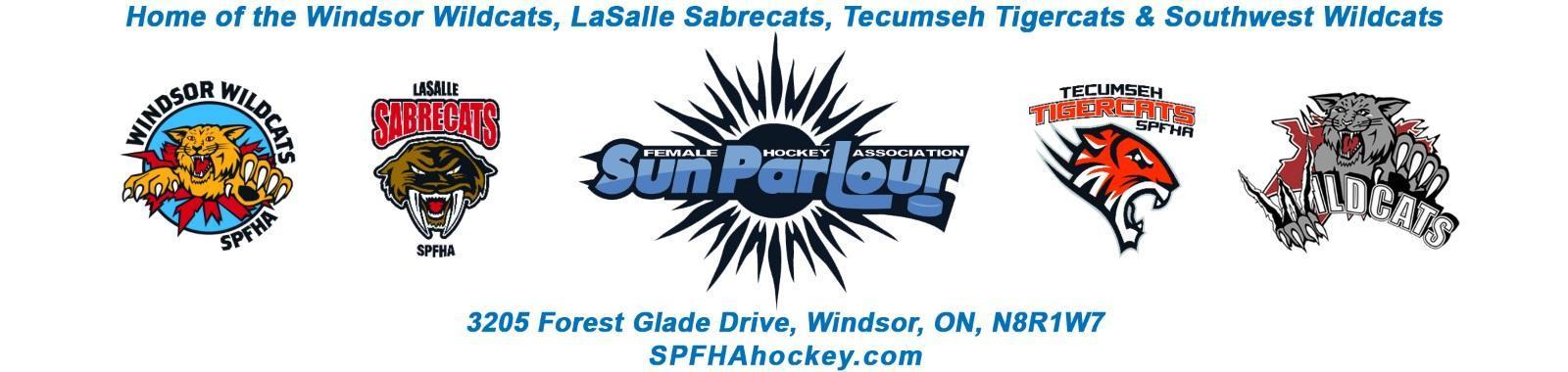 Sun Parlour Female Hockey AssociationMEETING MINUTESNovember 14, 20227:00 pm Present: Lorie Gregg, Gary Quenneville, Maria Lloyd,  Steve St. Louis, Rob Poisson, Francine Stadler, Glen Powney, Stephen Truong, Joseph Gajda, Jen Soulliere, Mike MartinLate: Regrets: Stacie Lobzun-Howe, Stephanie Bell, Kevin Bell, Katie DoeGuest : Jeff Casey – Play for a CureMeeting called to order at 7:05 pmApproval of Agenda:Motion to Approve updated agenda for  November 14, 2022 by  Jen  , seconded by Maria. ApprovedAdditions  to agenda– Tournament UpdateApproval of Minutes:Motion to Approve of Minutes from October 17, 2022 by Maria and seconded by Lorie.ApprovedOld Business - NoneNew business:New board member introductions – Steve Truong – Skills Development and Joseph Gajda - WebmasterPlay for a curePlay for a Cure Skills Camp – SSPresentation  by Jeff CaseyNext update will be January 16, 2023Sub – committee -   Jen, Steve, Stephen,  to sit on the committeeFinance -LGOctoberCash in – $27,523.67Cash out – $82,030.20 – October and November ice is paidBalance as of – $72,094Motion to go in camera at 8:25 pm by Steve and seconded by Glenn.Motion to go out of camera at 8:33 pm by Steve and seconded by Glenn.House League Sponsorship – FSJersey sponsorship funds goes to SPFHA and name go on the jerseys.   We need to follow the constitution.  We need a policy on fundraising for house league.Spitfire Jersey Wall of Fame – FSWe will provide jerseys to the Spitfires for their wall of fame.House League Update -RPHL fundraiser forms – discussed aboveHL  skills U22 – add additional skills sessions will be sent to the coaches , to the website and social media.Body contact cost is $20 per playerTravel Update -SS – Tournament Update – KDRoundtableGlenn – House league jerseys will be shipped on Nov. 21 and delivered December 2 . Photography schedule coordination required.Steve – Lanspeary game – Outdoor classic January 21st – we will see the availabilityBanners – where do we hang the banners – FGNon parent coach policy for re-imbursement – we need the policyReferee – Lakeshore has a house league tourney this weekend.  We have a couple of games need coverageMike – RAMP is working betterLorie-  expense reports must go through the VPsNext meeting – December 12 , 2022Motion to Adjourn at 9: 18 pm by Rob , seconded by Jen.  Approved